(Sponsored by Bryan Lynch & Harriette Lynch of Echo)Warning Signal
The Warning Signal for the Howth 17s will be at 11.25.      The Warning Signal for the Old Gaffers will be the Start Signal for the Howth 17s.Courses
Course numbers will be displayed on the starter’s hut on the East Pier. The courses are set out in the table below:
 
The Spit Mark must be passed to port heading north and passed to starboard heading south.Class Flags            Howth 17s  Flag C;  Old Gaffers: Flag F. Start Line
The start line will be between the Red line on the East Pier Starter's Hut and the yellow start mark - "FA" as per the map in the main SIs.Finish LineUnless the course is shortened the finish line will be at the Xebec Mark – “FB” as per the map in the main Sis.This is also the finish line for the Inshore Fleet.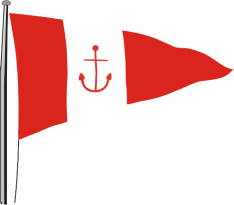 HOWTH YACHT CLUBLAMBAY RACESSaturday 7th June 2014Supplementary Sailing Instructions for Howth 17s & Old GaffersNo. 1 East going to Thulla (J) to port,  Lambay to port, Finish at Committee Boat at X Mark in the SoundNo. 2East going to Thulla (J) to port,  Lambay to starboard, Finish at Committee Boat at X Mark in the SoundNo. 3West going,  Lambay to port, Finish at Committee Boat at X Mark in the SoundNo. 4West going,  Lambay to starboard, Finish at Committee Boat at X Mark in the Sound